1st September 2022Dear parent/guardianCONCUSSION AWARENESS – WHO NEEDS TO KNOW?The Department of Education has requested that all schools should write toparents/guardians to highlight the need for you to keep all organisations informed ifyour child receives a concussion injury.Concussion is a brain injury which is usually caused by hitting the head or a fall. Itcan happen at any time, anywhere: for example during sports, in the schoolplayground, or at home.Concussion must always be taken seriously and it is vitally important that anychild/young person suspected of having concussion should immediately be stoppedfrom continuing whatever activity they are doing and be assessed by a medicalprofessional for diagnosis and guidance.A second injury when a child has concussion can be extremely serious and mayeven be fatal. It is vitally important therefore that medical clearance is sought beforeyour child returns to school/play. Children should not resume physical activities suchas Physical Education (PE), sports or games until permitted to do so by a medicalprofessional.Concussion may also affect your child‘s ability to learn at school. This must beconsidered and medical clearance should be sought before the child returns toschool. As symptoms vary from child to child, a graduated return to schoolprogramme may be needed.If your child suffers a concussion in school or outside school, it is vitally importantthat you keep all people/organisations with responsibility for caring for your childinformed so that they are aware of the potential dangers and any restrictions thatmay apply to the activities your child is permitted to do.The ‘Recognise and Remove’ leaflet produced by the Department of Education andthe Department of Culture, Arts and Leisure is available on the Department ofEducation’s website http://www.education-ni.gov.uk and provides guidance on thesigns to look out for.Keeping everyone informed about concussion is in your child’s best interests andparents/guardians have a key role in making sure that information is passed on totheir child’s teacher, sports coach, youth leader or other care provider.Yours sincerelyMiss R Robinson 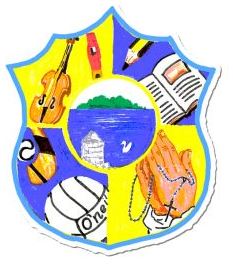 Principal:  Miss R RobinsonB Ed (Hons) M ED PQHTel:    028 38851778Fax:  028 38852568info@stmarys.maghery.ni.sch.uk   